_______________________________________________________________________ ______________________________________________________________________ ______________________________________________________________________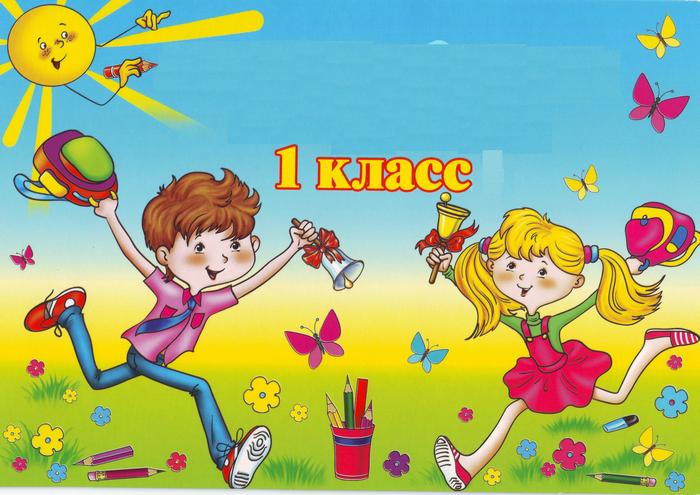 